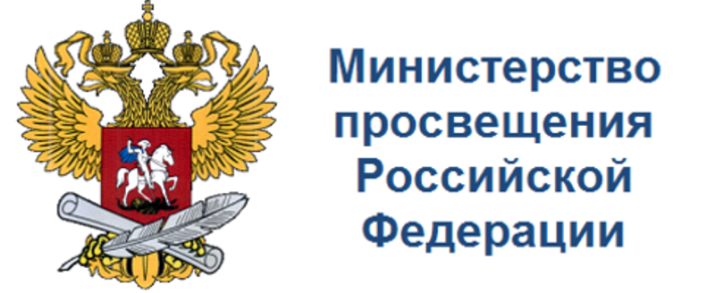 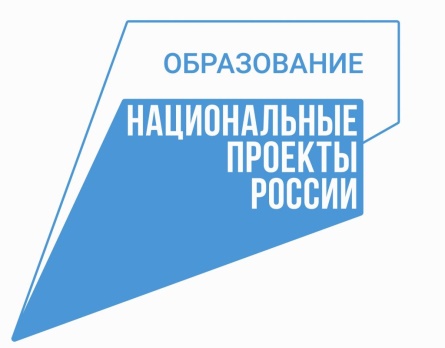 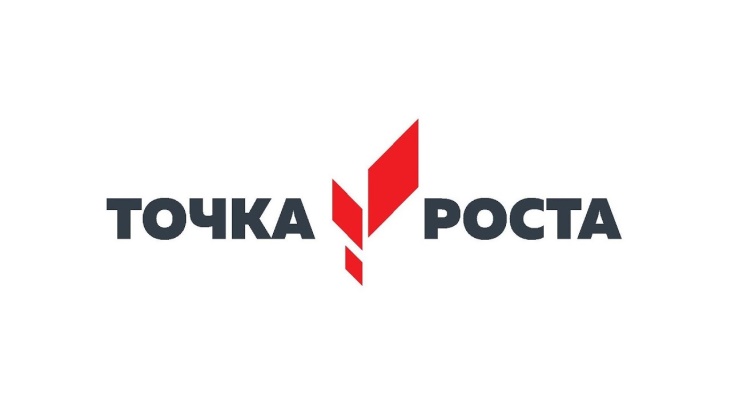 Центр образования естественно-научной и технологической направленностей «Точка роста» на базе МБОУ «Грачевская СОШ имени С.Ф.Лиховидова» Боковского района создан в 2021 году в рамках федерального проекта «Современная школа» национального проекта «Образование». Он призван обеспечить повышение охвата обучающихся программами основного общего и дополнительного образования естественно-научной направленностей с использованием современного оборудования. Центры «Точка роста» на базе общеобразовательных организаций сельской местности и малых городов создаются для формирования условий для повышения качества общего образования, в том числе за счет обновления учебных помещений, приобретения современного оборудования, повышения квалификации педагогических работников и расширения практического содержания реализуемых образовательных программ.Центр «Точка роста» является частью образовательной среды общеобразовательной организации, на базе которой осуществляется:преподавание учебных предметов из предметной области «Естественно-научные предметы»;внеурочная деятельность для поддержки изучения предметов естественно-научной направленности;дополнительное образование детей по программам естественно-научной направленности;проведение внеклассных мероприятий для обучающихся;организация образовательных мероприятий, в том числе в дистанционном формате с участием обучающихся из других образовательных организаций.Центры «Точка роста» создаются при поддержке Министерства просвещения Российской Федерации.Адрес сайта Министерства просвещения Российской Федерации: https://edu.gov.ru/.Федеральным оператором мероприятий по созданию центров образования естественно-научной направленностии «Точка роста» является ФГАОУ ДПО «Академия Минпросвещения России».Адрес сайта Федерального оператора: https://apkpro.ru.  Региональным координатором мероприятий по созданию центров образования естественно-научной направленности «Точка роста» является министерство общего и профессионального образования Ростовской области.Адрес сайта регионального координатора:  https://minobr.donland.ru/ Информация о национальном проекте «Образование» размещена на сайте Министерства просвещения Российской Федерации по ссылке: https://edu.gov.ru/national-project/.